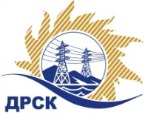 Акционерное Общество«Дальневосточная распределительная сетевая компания»ПРОТОКОЛ № 23/УКС-РЗакупочной комиссии по конкурсу в электронной форме (участниками которого могут быть только субъекты малого и среднего предпринимательства) на право заключения договора Мероприятия по строительству и реконструкции для технологического присоединения потребителей на территории функционирования СП ЦЭС филиала АЭС лот № 6301-КС-КС ПИР СМР-2020-ДРСККОЛИЧЕСТВО ПОДАННЫХ ЗАЯВОК НА УЧАСТИЕ В ЗАКУПКЕ: 3 (три) заявки.КОЛИЧЕСТВО ОТКЛОНЕННЫХ ЗАЯВОК: 0 (ноль) заявка.ВОПРОСЫ, ВЫНОСИМЫЕ НА РАССМОТРЕНИЕ ЗАКУПОЧНОЙ КОМИССИИ: О рассмотрении результатов оценки первых частей заявок.О признании заявок соответствующими условиям Документации о закупке по результатам рассмотрения первых частей заявок.ВОПРОС № 1.  О рассмотрении результатов оценки первых частей заявокРЕШИЛИ:Признать объем полученной информации достаточным для принятия решения.Принять к рассмотрению первые части заявок следующих участников:ВОПРОС № 2. О признании заявок соответствующими условиям Документации о закупке по результатам рассмотрения первых частей заявокРЕШИЛИ:Признать первые части заявок следующих Участников: 235815, 236116, 236790 удовлетворяющими по существу условиям Документации о закупке и принять их к дальнейшему рассмотрению и допустить к процедуре переторжки назначенной на 23.10.2019.Коврижкина Е.Ю.Тел. 397208г. Благовещенск«21» октября 2019№п/пИдентификационный номер УчастникаДата и время регистрации заявки23581510.10.2019 09:0723611611.10.2019 04:4623679011.10.2019 06:32№ п/пИдентификационный номер УчастникаДата и время регистрации заявки123581510.10.2019 09:07223611611.10.2019 04:46323679011.10.2019 06:32Секретарь Закупочной комиссии  1 уровня АО «ДРСК»____________________Т.В. Челышева